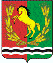 СОВЕТ ДЕПУТАТОВМУНИЦИПАЛЬНОГО  ОБРАЗОВАНИЯ  РЯЗАНОВСКИЙ СЕЛЬСОВЕТ  АСЕКЕЕВСКОГО РАЙОНА  ОРЕНБУРГСКОЙОБЛАСТИтретьего созыва РЕШЕНИЕ23.09.2019г.                                                                                                     № 104О внесения изменений в Генеральный план  муниципального образования Рязановский сельсовет Асекеевского района Оренбургской областиНа основании Градостроительного кодекса Российской Федерации  (в редакции Федерального закона от 3 июля 2016г. № 373 –ФЗ «О внесении изменений в градостроительный кодекс Российской Федерации»  и Федеральным законом от 06 октября 2003 года №131-ФЗ «Об общих принципах организации местного самоуправления в Российской Федерации», на основании протокола публичных слушаний по внесению изменений в Генеральный план муниципального образования Рязановский сельсовет от 22.08.2019 г., постановления муниципального образования Рязановский сельсовет Асекеевского района Оренбургской области от 13.09.2019 № 42-п «Об утверждении заключения о результатах  публичных слушаний по  внесению изменений в Генеральный план муниципального образования Рязановский сельсовет Асекеевского района Оренбургской области», а также статьи 5 Устава муниципального образования Рязановский сельсовет Совет депутатов решил:  1. Внести изменения в Генеральный план  муниципального образования Рязановский сельсовет Асекеевского района Оренбургской области  согласно приложению (не прилагается).2.Установить, что настоящее решение вступает в силу после обнародования.3. Контроль за исполнением настоящего решения оставляю за собой.Глава сельсовета-председатель Совета депутатов                                            А.В. Брусилов